 Annonce de décès de l’animal	 Donation	 Placement	Autre changement :      RemarquesDocument(s) à fournir :Copie de la carte d’identité du propriétaireCopie de la facture du vétérinaire (en cas de décès) OUTout autre document attestant le départ du chienCommune de Cheseaux-sur-LausanneContrôle des habitants – Police des étrangers – Réservation de locauxRegistre communal des chiensFormulaire d’annonce de changementDonnées relatives au propriétaireDonnées relatives au propriétaireNom et PrénomDate de naissanceAdresse à CheseauxNPA – Localité1033 Cheseaux-sur-LausanneTéléphoneE-mailDonnées relatives au chienDonnées relatives au chienDonnées relatives au chienDonnées relatives au chienNom du chienRaceCroisé avec Masculin			 Féminin Masculin			 Féminin Masculin			 FémininDate de naissance de l’animalDate du changementLieu et DateSignature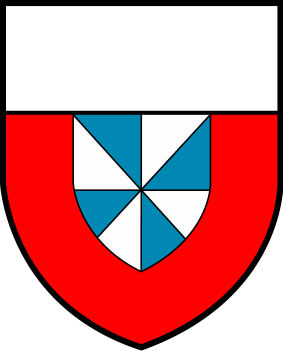 